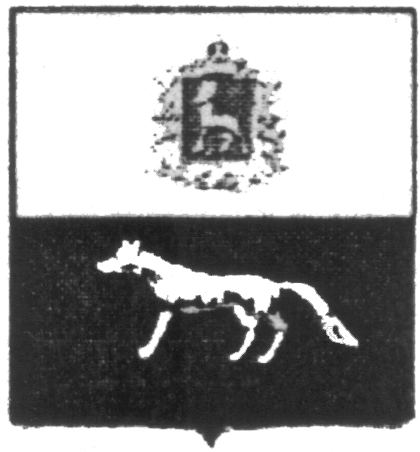 П О С Т А Н О В Л Е Н И Е       от 18.07.2019г.  № 32О внесении изменений в Приложение к постановлению администрации сельского поселения Кутузовский муниципального района Сергиевский № 48 от 29.12.2018г. «Об утверждении муниципальной программы «Развитие сферы культуры и молодежной политики на территории сельского поселения Кутузовский муниципального района Сергиевский» на 2019-2021гг.В соответствии с Федеральным законом от 06.10.2003 № 131-ФЗ «Об общих принципах организации местного самоуправления в Российской Федерации» и Уставом сельского поселения Кутузовский, в целях уточнения объемов финансирования проводимых программных мероприятий, Администрация сельского поселения Кутузовский муниципального района Сергиевский  ПОСТАНОВЛЯЕТ:        1.Внести изменения в Приложение к постановлению Администрации сельского поселения Кутузовский муниципального района Сергиевский № 48 от 29.12.2018г. «Об утверждении муниципальной программы «Развитие сферы культуры и молодежной политики на территории сельского поселения Кутузовский муниципального района Сергиевский» на 2019-2021гг. (далее - Программа) следующего содержания:        1.1.В Паспорте Программы позицию «Объемы и источники финансирования Программы» изложить в следующей редакции:Общий объем финансирования программы в 2019-2021 годах:всего – 334,50513 тыс.рублей, из нихза счет средств местного бюджета – 304,50513 тыс.рублей:2019 год – 304,50513 тыс.рублей;2020 год – 0,00 тыс.рублей;2021 год – 0,00 тыс.рублей.за счет внебюджетных средств – 30,00000 тыс.рублей:2019 год – 30,00000 тыс.рублей;2020 год – 0,00 тыс.рублей;2021 год – 0,00 тыс.рублей.         1.2. Приложение №1 к Программе изложить в редакции согласно приложения №1 к настоящему Постановлению.      2.Опубликовать настоящее Постановление в газете «Сергиевский вестник».      3.Настоящее Постановление вступает в силу со дня его официального опубликования.Глава сельского поселения Кутузовский муниципального района Сергиевский                                   Сабельникова А.В.Приложение №1к Постановлению администрациисельского поселения Кутузовскиймуниципального района Сергиевский №32  от 18.07.2019г.Перечень мероприятий муниципальной программы «Развитие сферы культуры и молодежной политики на территории сельского поселения Кутузовский муниципального района Сергиевский» на 2019-2021 годы№ п/пНаименование мероприятияОтветственные исполнители (соисполнители)Срок реализацииОбъем финансирования по годам, тыс. рублейОбъем финансирования по годам, тыс. рублейОбъем финансирования по годам, тыс. рублейОбъем финансирования по годам, тыс. рублейИсточники финансирования№ п/пНаименование мероприятияОтветственные исполнители (соисполнители)Срок реализации201920202021ВсегоИсточники финансирования1Проведение программных массовых мероприятий, направленных на сохранение и развитие традиций и обрядов национальных культур в селах поселенияАдминистрация сельского поселения Кутузовский2019-202185,000000085,00000Бюджет поселения1Проведение программных массовых мероприятий, направленных на сохранение и развитие традиций и обрядов национальных культур в селах поселенияАдминистрация сельского поселения Кутузовский2019-202130,000000030,00000Внебюджетные средства2Создание условий для организации досуга и обеспечение жителей поселения услугами организаций культуры, в том числе организация содержания домов культуры поселенияАдминистрация сельского поселения Кутузовский2019-2021177,2790000177,27900Бюджет поселения3Организация библиотечного обслуживания населения, комплектование и обеспечение сохранности библиотечных фондов библиотек поселенийАдминистрация сельского поселения Кутузовский2019-202123,573020023,57302Бюджет поселения4Организация и осуществление мероприятий по работе с детьми и молодежью в поселенииАдминистрация Сельского поселения Кутузовский2019-202118,653110018,65311Бюджет поселенияИТОГО334,5051300334,50513